П О С Т А Н О В Л Е Н И Еот  23.10.2015   № 734г. МайкопО внесении изменений в некоторые постановления Администрации муниципального образования «Город Майкоп»С целью приведения в соответствие с действующим законодательством нормативных актов муниципального образования «Город Майкоп», п о с т а н о в л я ю:1. Внести изменение в Административный регламент предоставления Муниципальным казенным учреждением «Благоустройство муниципального образования «Город Майкоп» муниципальной услуги «Выдача разрешений на производство земляных работ», утвержденный постановлением Администрации муниципального образования «Город Майкоп» от 07.09.2012 г. № 760, заменив в пункте 2.14 и в Приложении № 1 к Административному регламенту слова «www.admins.maykop.ru»  словами «www.maikop.ru».2. Внести изменение в Административный регламент предоставления Муниципальным казенным учреждением «Благоустройство муниципального образования «Город Майкоп» муниципальной услуги «Выдача специального разрешения на провоз тяжеловесных и крупногабаритных грузов на территории муниципального образования «Город Майкоп», утвержденный постановлением Администрации муниципального образования «Город Майкоп»                        от 23.05.2014 г. № 367 заменив в Приложении № 1 к Административному регламенту слова «www.admins.maykop.ru»  словами «www.maikop.ru».3. Опубликовать настоящее постановление в газете «Майкопские новости» и разместить на официальном сайте Администрации муниципального образования «Город Майкоп».4. Настоящее постановление вступает в силу со дня его опубликования.И.о. Главы муниципального образования«Город Майкоп»                                                                            С.В. Стельмах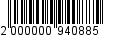 Администрация муниципального образования «Город Майкоп»Республики Адыгея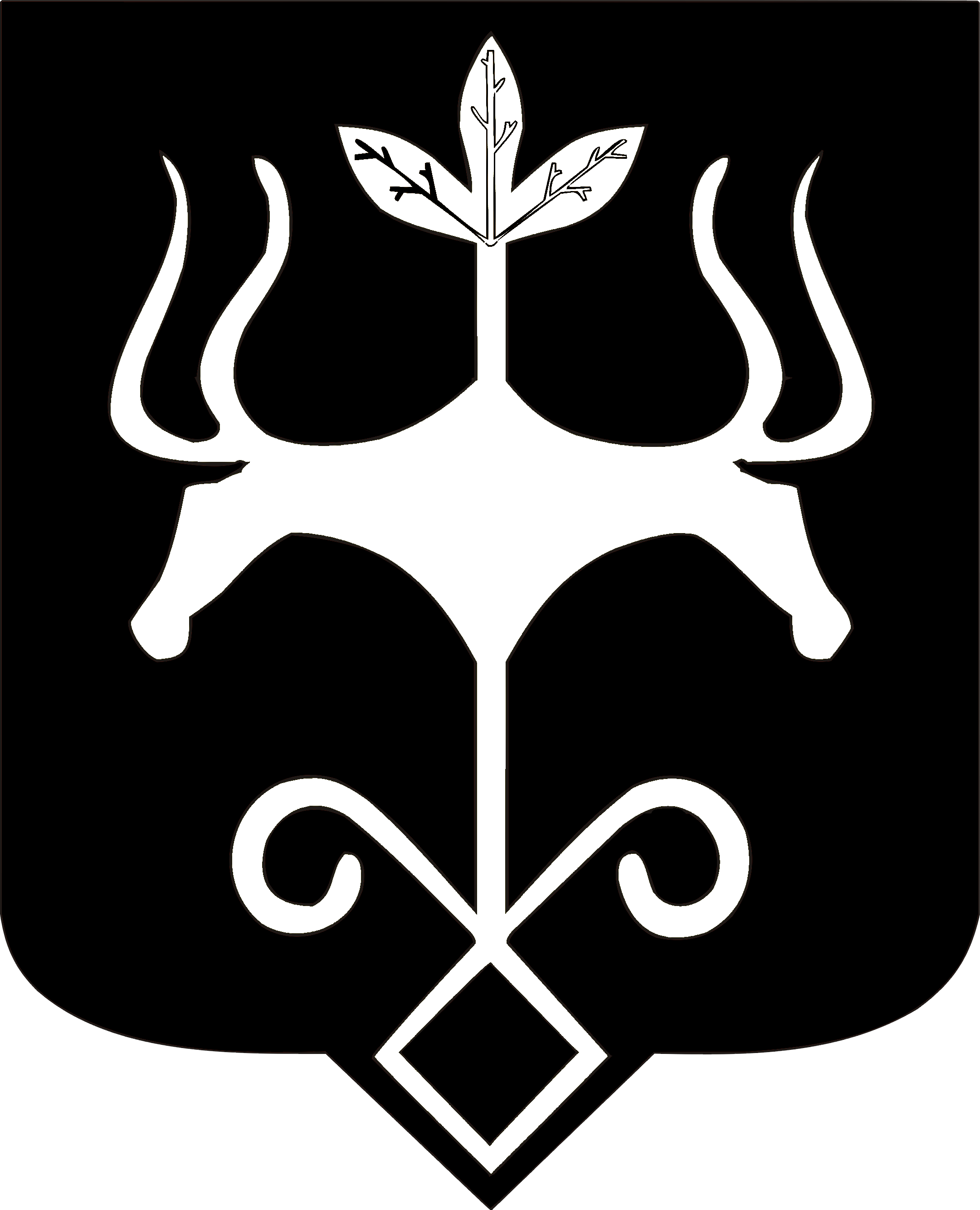 Адыгэ Республикэммуниципальнэ образованиеу«Къалэу Мыекъуапэ» и Администрацие